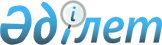 О внесении изменений и дополнений в решение маслихата города Актобе от 28 июля 2010 года № 265 "Об утверждении Правил определения размера и порядка оказания жилищной помощи малообеспеченным семьям (гражданам) в городе Актобе"
					
			Утративший силу
			
			
		
					Решение маслихата города Актобе Актюбинской области от 22 июля 2011 года № 369. Зарегистрировано Управлением юстиции города Актобе Актюбинской области 15 августа 2011 года № 3-1-158. Утратило силу решением маслихата города Актобе Актюбинской области от 12 декабря 2017 года № 247
      Сноска. Утратило силу решением маслихата города Актобе Актюбинской области от 12.12.2017 № 247 (вводится в действие со дня его первого официального опубликования).
      В соответствии со статьей 6 Закона Республики Казахстан от 23 января 2001 года № 148 "О местном государственном управлении и самоуправлении в Республике Казахстан", пунктом 2 статьи 97 Закона Республики Казахстан от 16 апреля 1997 года № 94 "О жилищных отношениях", пунктами 2 и 4 Правил предоставления жилищной помощи, утвержденных постановлением Правительства Республики Казахстан от 30 декабря 2009 года № 2314, маслихат города Актобе РЕШИЛ:
      1. Внести в решение маслихата города Актобе от 28 июля 2010 года № 265 "Об утверждении Правил определения размера и порядка оказания жилищной помощи малообеспеченным семьям (гражданам) в городе Актобе" (зарегистрированное в Реестре государственной регистрации нормативных правовых актов 07 сентября 2010 года за № 3-1-140, опубликованного в газетах "Актобе" и "Актюбинский вестник" от 21 сентября 2010 года в № 115) следующие изменения и дополнения:
      в Правилах определения размера и порядка оказания жилищной помощи малообеспеченным семьям (гражданам) в городе Актобе, утвержденных указанным решением:
      в подпункте 1) пункта 1 после слов "капитального ремонта" дополнить словами "и (или) взносов на накопление средств на капитальный ремонт";
      пункт 2 изложить в новой редакции:
      "Жилищная помощь предоставляется малообеспеченным семьям (гражданам), постоянно проживающим и зарегистрированным в городе Актобе на оплату:
      1) потребления коммунальных услуг и услуг связи в части увеличения абонентской платы за телефон, подключенный к сети телекоммуникации, являющимся собственниками или нанимателями (поднанимателями) жилища;
      2) капитального ремонта и (или) взносов на накопление средств на капитальный ремонт общего имущества объекта кондоминиума семьям (гражданам), проживающим в приватизированных жилых помещениях (квартирах) или являющимся нанимателями (поднанимателями) жилых помещений (квартир) в государственном жилищном фонде;
      3) арендной платы за пользование жилищем, арендованным местным исполнительным органом в частном жилищном фонде.
      Жилищная помощь предоставляется в том случае, если расходы в бюджете семьи за потребление коммунальных услуг (центральное тепловое и индивидуальное газовое отопление, горячее, холодное водоснабжение, канализацию, за газ на приготовление пищи, электроснабжение, мусороудаление, техническое обслуживание), расходы на капитальный ремонт и (или) взносы на накопление средств на капитальный ремонт общего имущества объекта кондоминиума, арендную плату за пользование жилищем, арендованным местным исполнительным органом в частном жилищном фонде в пределах установленной нормы площади жилья, обеспечиваемой компенсационными мерами, но не более фактически занимаемой и нормативов на потребление коммунальных услуг и за услуги связи в части увеличения абонентской платы за телефон, подключенный к сети телекоммуникации, превышают долю предельно допустимых расходов на эти цели.
      Доля предельно допустимых расходов на оплату потребления коммунальных услуг,  расходов за капитальный ремонт и (или) взносов на накопление средств на капитальный ремонт общего имущества объекта кондоминиума, арендную плату за пользование жилищем, арендованным местным исполнительным органом в частном жилищном фонде и услуги связи в части увеличения абонентской платы за телефон, подключенный к сети телекоммуникации, устанавливается в размере 10 процентов к совокупному доходу семьи.";
      в пункте 3 после слов "капитальный ремонт" дополнить словами "и (или) взносов на накопление средств на капитальный ремонт";
      в пункте 4 после слов "капитальный ремонт" дополнить словами "и (или) взносов на накопление средств на капитальный ремонт";
      в пункте 15 после слов "капитального ремонта" дополнить словами "и (или) взносов на накопление средств на капитальный ремонт";
      в пункте 9:
      в абзаце первом после слов "капитальный ремонт" дополнить словами "и (или) взносы на накопление средств на капитальный ремонт";
      абзац второй дополнить абзацем следующего содержания:
      "счет о размере ежемесячных взносов на накопление средств на капитальный ремонт общего имущества объекта кондоминиума, предъявляемый органом управления объекта кондоминиума, на основании сметы расходов на проведение отдельных видов капитального ремонта общего имущества объекта кондоминиума, согласованной с местным исполнительным органом (жилищной инспекцией), утвержденной на общем собрании собственников и нанимателей (поднанимателей) квартир и заверенный печатью, подписью руководителя органа управления объекта кондоминиума.".
      2. Настоящее решение вводится в действие по истечении десяти календарных дней после дня его первого официального опубликования.
					© 2012. РГП на ПХВ «Институт законодательства и правовой информации Республики Казахстан» Министерства юстиции Республики Казахстан
				
      Председатель сессии 
маслихата города Актобе 

Секретарь маслихатагорода Актобе

      М.Абдрахманова 

С.Шинтасова
